Basic Fluffy Slime Recipe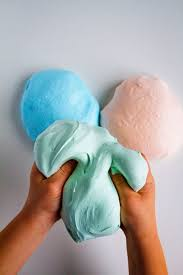 Put 1/2 cup shampoo and 1/4 cup of corn starch in a bowl.Mix well.Add 3 drops of food colouring (optional). Add 1 tablespoon of water and stir. Slowly add 5 more tablespoons of water, stirring well after each one.Knead the slime for around 5 minutes.If you find that your slime is still sticky after kneading it for a while, keep adding corn starch to the slime and knead it in until you get a good consistency. 